Муниципальное казённое общеобразовательное учреждение«Средняя общеобразовательная школа №12»х. АлтуховИнформация МКОУ «СОШ №12»о проведении викторины по теме: «Коррупция – зло для тебя, для страны, для общества»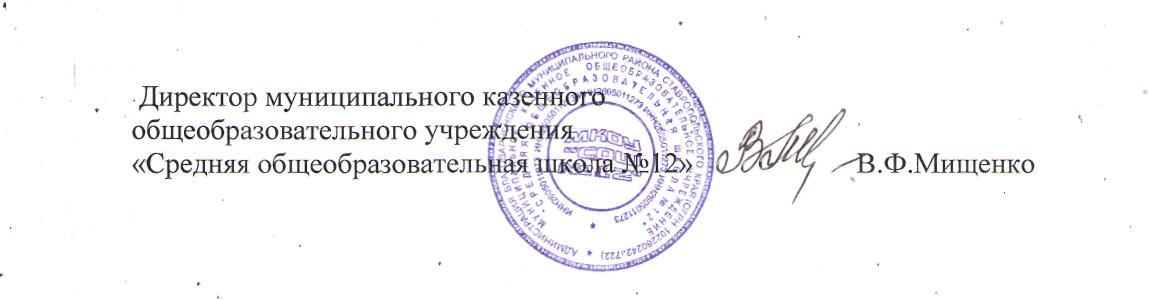 №Дата проведения мероприятияВ рамках каких мероприятий проведена викторинаКоличество, состав участников мероприятия123.11.2017г.Урок обществознания10 чел., 9 класс223.11.2017г.Урок обществознания5 чел., 11 класс324.11.2017г.Урок обществознания4 чел., 10 класс